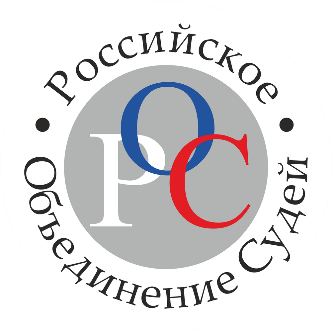 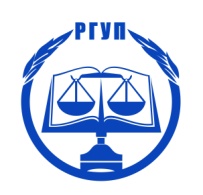 РОССИЙСКОЕ ОБЪЕДИНЕНИЕ СУДЕЙПРАВИТЕЛЬСТВО РОСТОВСКОЙ ОБЛАСТИМИНИСТЕРСТВО ОБЩЕГО И ПРОФЕССИОНАЛЬНОГООБРАЗОВАНИЯ РОСТОВСКОЙ ОБЛАСТИСанаторная школа-интернат №28 Ростова-на-ДонуРостовский филиалФЕДЕРАЛЬНОГО ГОСУДАРСТВЕННОГО  БЮДЖЕТНОГО ОБРАЗОВАТЕЛЬНОГО УЧРЕЖДЕНИЯ  ВЫСШЕГО ОБРАЗОВАНИЯ«Российский государственный университет правосудия»г. Ростов-на-ДонуИНФОРМАЦИОННОЕ ПИСЬМОРостовский филиал ФГБОУВО «Российский государственный университет правосудия» приглашает принять участие в научно-практическом Фестивале права и науки «Актуальные вопросы современного права», проводимого в октябре – ноябре 2022 года в рамках реализации государственной программы «Десятилетия детства» (2018 – 2027 г.г.),  дня защиты прав ребенка (20 ноября).Научно-практический Фестиваль станет местом встречи и активного обмена опытом научных сотрудников, преподавателей высшей школы и педагогов среднего и общего образования, выпускников образовательных учреждений, студентов среднего профессионального образования, бакалавриата, специалитета, магистрантов, аспирантов, школьников 9-11 классов. Рабочий язык Фестиваля права и науки: русский.Ссылки для участия в научно-практическом Фестивале будут указаны в программе, которую планируется разместить на официальном сайте Ростовского филиала ФГБОУВО «РГУП» не позднее 08 октября 2022 года.Научно-практический Фестивале права и науки проводится в два этапаПервый этап - для школьников:а) Областная научная конференция для школьников Ростовской области «Актуальные проблемы защиты детства», проводимую в формате офлайн и онлайн 21 октября 2022 года.Научная конференция состоится в смешанном режиме: офлайн (Санаторная школа-интернат № 28 г. Ростова-на-Дону) и онлайн на платформе Zoom. Всем желающим принять участие в работе конференции до 14 октября 2022 года необходимо прислать на электронную почту:  julia.reznikova123@mail.ru.:- заявку на участие, оформленную в соответствие с приложением № 1 в формате Word;- доклад выступления;- справку - подтверждение о проверке доклада на бесплатном антиплагиате. Победители и призеры будут награждены грамотами, приглашены для участия в работе Круглого стола «Государственная политика в сфере защиты детства: состояние и перспективы» с получением сертификата участника (23 ноября 2022 года).Победителям и призерам дистанционного формата - высылаются дипломы (электронный вариант).б) конкурс рисунков «Ребенок в мире права»Желающие принять участие в Конкурсе рисунков необходимо до 14 октября 2022 года прислать заявку на участие, оформленную в соответствие с приложением № 2 в формате Word и рисунок в формате PDF на электронную почту:  julia.reznikova123@mail.ru.Требования к рисункам: - работа должна соответствовать теме Конкурса; - рисунок должен иметь название; - работа может быть выполнена на бумаге или ватмане формата А4; - работа может быть выполнена карандашами, фломастерами или красками, в любом графическом редакторе, предоставляются в одном из следующих форматов: PDF;- оригинальность мышления, эстетичность выполнения;- отсутствие плагиата.Победители и призеры Конкурса рисунков будут награждены дипломами, лучшие работы будут опубликованы в сборнике Круглого стола «Государственная политика в сфере защиты детства: состояние и перспективы».Победителям и призерам могут быть высылаются дипломы (электронный вариант).Второй этап - для студентов среднего профессионального образования, бакалавриата, специалитета, магистрантов, аспирантов: Всероссийский научно-практический Круглый стол «Государственная политика в сфере защиты детства: состояние и перспективы» (далее Круглый стол) состоится очно на базе Ростовского филиала ФГБОУВО «РГУП» 23 ноября 2022 года.а) Всем желающим принять участие в работе круглого стола до 09 ноября 2022 года необходимо прислать заявку на участие, оформленную в соответствие с приложением № 3 в формате Word, статью для публикации в соответствие с приложением № 4 в формате Word, а также отчет платной версии 65% (тариф Full) системы поиска текстовых заимствований «Антиплагиат» www.antiplagiat.ru в формате pdf и текста проверенной статьи на электронную почту:  julia.reznikova123@mail.ru в строгом соответствии с требованиями – стать участником заочного конкурса научных работ. Каждый участник имеет право предоставить только одну работу. Все работы публикуются в соавторстве с научным руководителем. Срок предоставления работ - до 09 ноября 2022 года (включительно).По итогам заочного Конкурсного отбора Оргкомитет формирует программу из лучших работ. Оргкомитет оставляет за собой право отбора очередности включения докладов в программу Круглого стола.Результаты конкурсного отбора, программа Всероссийского научно-практического Круглого стола и приглашения участникам  будут разосланы и  опубликованы до 20 ноября 2022 года на официальном сайте Ростовского филиала - rb.rgup.ruИтогом проведения Круглого стола предусмотрено издание сборника статей c размещением полнотекстовой версии на сайте Научной электронной библиотеки eLIBRARY.RU.НаграждениеПобедители заочного этапа Конкурса - дипломы «Лауреат заочного конкурса научных работ». Победители очного этапа Круглого стола – Дипломы (1, 2, 3 степени).Примерный регламент13.30 – 13.10  -  приветствие участников 13.40 – 15.00  - доклады победителей заочного этапаУчастие в Фестивале права и науки бесплатное.Адрес Оргкомитета Фестиваля:    344038 г. г. Ростов-на-Дону, пр. Ленина, д. 66, каб. 206.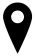 + 863 297-57-14 (доб. 106)Контактное лицо: Ковтун Надежда Анатольевна (тел. 8-906-418-16-87)Подача заявки на участие посредством интерактивной формы является согласием автора с правилами проведения Круглого стола.Будем рады приветствовать Вас среди участников Фестивале права и науки.ПРИЛОЖЕНИЕ № 1Заявка на участие школьника в Областной научной конференцииПРИЛОЖЕНИЕ № 2Заявка на участие школьника в Конкурсе рисунков ПРИЛОЖЕНИЕ № 3Заявка на участие в конкурсе научных работ (для студентов среднего профессионального образования, бакалавриата, специалитета, магистрантов, аспирантов)ПРИЛОЖЕНИЕ № 4Требования к оформлению работРабота, представленная на конкурс, должна быть тщательно отредактирована. В начале СТАТЬИ справа указываются Ф.И.О. автора (полностью), курс обучения, факультет, форма обучения, наименование вуза, город, страна, адрес электронной почты, научный руководитель (обязательно).Название научной работы располагается по центру листа жирным шрифтом прописными буквами.Формат текста: Microsoft Word (*.doc, *.docx);Язык текста: русский; английский;Ориентация: А4, книжная (альбомная ориентация запрещена);Поля (верхнее, нижнее, левое, правое): 2 см;Шрифт: Times New Roman, размер (кегль) – 14 (в рисунках и таблицах – кегль 12), цвет – черный (не допускается использование в основном тексте жирного, курсивного и подчеркнутого шрифта);Абзац: первая строка – отступ 1,25 см.,Межстрочный интервал: полуторный, выравнивание – по ширине;Объём статьи: не более 5 стр. со списком литературы; Оригинальность текста: не менее 65%. (Проверка осуществляется на платной версии сайта (тариф Basic): https://www.antiplagiat.ru/);Количество авторов в одной статье: не более 2-х.Не допускается использование: знаков принудительного разрыва строк, страниц, разделов; автоматических списков; цветных элементов. В тексте ссылки на литературу обозначаются квадратными скобками с указанием номера источника и через запятую – номера страницы: [5, с. 115]. Подстрочные ссылки запрещены. Точки в конце заголовков не допускаются. После основного текста в работе должен быть приведен список использованной литературы. Список литературы: оформляется в порядке использования источника в тексте под названием «Список литературы».Номера страниц в верхней части листа (по центру или справой стороны). Первый лист не нумеруется. Опубликованы будут статьи, прошедшие рецензирование.Материалы, не соответствующие указанным требованиям к оформлению и тематике Круглого стола, к рассмотрению не принимаются. Авторские материалы не редактируются и не возвращаются. Автор несет личную ответственность за содержание научных статей.Порядок направления работ в Оргкомитет Конкурсные материалы направляются в Оргкомитет по адресу: kovtun63@bk.ruВ строке Тема письма указывается: Например: Круглый стол, Конкурс студенческих работ, Крымский филиал ФГБОУВО «РГУП», Иванов И.И.Одно сообщение должно содержать пакет конкурсных материалов на одну конкурсную работу в виде архива (zip).Пакет конкурсных материалов должен содержать: - заявку для участия Конкурсе; - конкурсную работу (5 страниц); - справку Антиплагиат.Образец оформления статьиНАЗВАНИЕ СТАТЬИДружинин Николай Сергеевич,
Адамкевичус Кирилл Юрьевич
студенты 3 курса юридического факультетаочной формы обученияРостовского филиала ФГБОУВО «РГУП»г. Ростов-на-Дону, Россия,(адрес электронной почты) Научный руководитель: Иванов Павел Игоревич
д.ю.н., профессор
Ростовского филиала ФГБОУВО «РГУП»Аннотация: текст, текст, текст, текст, текст.
Ключевые слова: текст, текст, текст, текст, текстTITLE OF THE ARTICLE Druzhinin Nikolai Sergeevich,
Adamkevichus Kirill Jur’evichAbstract: text, text, text, text, text.
Key words: text, text, text, text, textТекст. Текст. Текст. Текст [1, с. 125]. Текст. Текст [2, с. 132]. Текст. Текст. Текст [3]. Текст. Текст. Текст. Текст. Текст. Текст. Текст [4]. Текст. Текст. Текст. Текст. Текст. Текст. Текст.Список литературы1. Бузгалин А. Человек, рынок и капитал в экономике XXI века // Вопросы экономики. – 2017. – № 3. – С. 125-144.2. Зикунова И. В. Феномен предпринимательской активности в бизнес-цикле постиндустриального развития: монография. – СПб.: Издательство политехнического университета. – 2017. – 132 с.3. Вайс М. Н. Диагностика состояния доречевого развития детей с ДЦП группы «Особый ребенок» [Электронный ресурс]. – Режим доступа: URL: http://logopedia.by/?p=2553. (24.11.2018)4. Динамика цен: факты, оценки, комментарии [Электронный ресурс]. – Режим доступа: URL: http://www.cbr.ru/DKP/surveys/dinamic/ (20.11.2018)Фамилия, имя, отчество участника (полностью), класс обучающегосяПолное и сокращенноенаименование образовательного учрежденияНазвание докладаКонтактный телефон (по которому сВами можно связаться)E-mail участника (адрес, по которому участнику будет удобно получать всю оперативную информацию)Фамилия, имя, отчество научного руководителя (полностью)Дополнительные сведенияФамилия, имя, отчество участника (полностью), класс обучающегосяПолное и сокращенноенаименование образовательного учрежденияНазвание рисункаКонтактный телефон (по которому сВами можно связаться)E-mail участника (адрес, по которому участнику будет удобно получать всю оперативную информацию)Фамилия, имя, отчество научного руководителя (полностью)Дополнительные сведенияФамилия, имя, отчество участника (полностью)ВУЗ (полное и сокращенноенаименование образовательного учреждения)Статус участника (студент, магистрант, аспирант) Название докладаКонтактный телефон (по которому сВами можно связаться)E-mail участника (адрес, по которому участнику будет удобно получать всю оперативную информацию)Фамилия, имя, отчество научного руководителя (полностью)Ученая степень, ученое звание, должность место работы научного руководителяДополнительные сведения